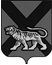 ТЕРРИТОРИАЛЬНАЯ ИЗБИРАТЕЛЬНАЯ КОМИССИЯ ГОРОДА  ДАЛЬНЕГОРСКАРЕШЕНИЕ      17 марта   2016 г. 	   	    г. Дальнегорск                             № 4/2  О внесении изменений в Положение о  комиссии по соблюдению требований к служебному поведению государственных служащих аппарата территориальной избирательной комиссии города Дальнегорска и урегулированию конфликта интересовВ связи с вступлением в силу статьи 6 Федерального закона от 28 ноября 2015 года № 354-ФЗ «О внесении изменений в отдельные законодательные акты Российской Федерации в целях совершенствования мер по противодействию коррупции» и Указа Президента Российской Федерации от 22 декабря 2015 года № 650 «О порядке сообщения лицами, замещающими отдельные государственные должности Российской Федерации, должности федеральной государственной службы, и иными лицами о возникновении личной заинтересованности при исполнении должностных обязанностей, которая приводит или может привести к конфликту интересов, и о внесении изменений в некоторые акты Президента Российской Федерации», территориальная избирательная комиссия города ДальнегорскаРЕШИЛА:Внести следующие изменения в Положения о комиссии по соблюдению требований  к служебному поведению государственных служащих аппарата территориальной избирательной комиссии города Дальнегорска и урегулированию конфликта интересов», утвержденное решением территориальной избирательной комиссии города Дальнегорска
от 06 марта 2014 года № 169/32 «Об утверждении Положения о комиссии по соблюдению требований  к служебному поведению государственных служащих аппарата территориальной избирательной комиссии города Дальнегорска и урегулированию конфликта интересов»:Подпункт «б» пункта 13 дополнить абзацем следующего содержания:«уведомление государственного служащего о возникновении личной заинтересованности при исполнении должностных обязанностей, которая приводит или может привести к конфликту интересов;».Из пункта 14 четвертое предложение исключить.Из пункта 15.1 второе предложение исключить.Дополнить пунктом 15.2 следующего содержания:«15.2. Уведомление, указанное в абзаце пятом подпункта «б» пункта 13 настоящего Положения, рассматривается должностным лицом аппарата территориальной избирательной комиссии города Дальнегорска, ответственным за работу по профилактике коррупционных и иных правонарушений, которое осуществляет подготовку мотивированного заключения по результатам рассмотрения уведомления.».Дополнить пунктом 15.3 следующего содержания:«15.3. При подготовке мотивированного заключения по результатам рассмотрения обращения, указанного в абзаце втором подпункта «б» пункта 13 настоящего Положения, или уведомлений, указанных в абзаце пятом подпункта «б» и подпункте «д» пункта 13 настоящего Положения, должностное лицо аппарата территориальной избирательной комиссии города Дальнегорска, ответственное за работу по профилактике коррупционных и иных правонарушений, имеет право проводить собеседование с государственным служащим, представившим обращение или уведомление, получать от него письменные пояснения, а председатель территориальной избирательной комиссии города Дальнегорска может направлять в установленном порядке запросы в государственные органы, органы  местного самоуправления и заинтересованные организации. Обращение или уведомление, а также заключение и другие материалы в течение семи рабочих дней со дня поступления обращения или уведомления представляются председателю Комиссии. В случае направления запросов обращение или уведомление, а также заключение и другие материалы представляются председателю Комиссии в течение 45 дней со дня поступления обращения или уведомления. Указанный срок может быть продлен, но не более чем на 30 дней.».Подпункт «а» пункта 17 изложить в следующей редакции:«а) в 10-дневный срок назначает дату заседания Комиссии. При этом дата заседания Комиссии не может быть назначена позднее 20 дней со дня поступления указанной информации, за исключением случаев, предусмотренных пунктами 17.1 и 17.2 настоящего Положения;».В пункте 17.1 слова «заявления, указанного в абзаце третьем» заменить словами «заявлений, указанных в абзацах третьем и четвертом».Пункт 18 изложить в следующей редакции:«18. Заседание Комиссии проводится, как правило, в присутствии государственного служащего, в отношении которого рассматривается вопрос
о соблюдении требований к служебному поведению и (или) требований
об урегулировании конфликта интересов, или гражданина, замещавшего должность государственной службы в аппарате территориальной избирательной комиссии города Дальнегорска. О намерении лично присутствовать на заседании комиссии государственный служащий или гражданин указывает в обращении, заявлении или уведомлении, представляемых в соответствии с подпунктом «б» пункта 13 настоящего Положения.».Дополнить пунктом 18.1 следующего содержания:«18.1. Заседания Комиссии могут проводиться в отсутствие государственного служащего или гражданина в случае:а) если в обращении, заявлении или уведомлении, предусмотренных подпунктом «б» пункта 13 настоящего Положения, не содержится указания
о намерении государственного служащего или гражданина лично присутствовать на заседании комиссии;б) если государственный служащий или гражданин, намеревающиеся лично присутствовать на заседании комиссии и надлежащим образом извещенные о времени и месте его проведения, не явились на заседание Комиссии.».Дополнить подпунктом 24.4 следующего содержания:«24.4. По итогам рассмотрения вопроса, указанного в абзаце пятом подпункта «б» пункта 13 настоящего Положения, Комиссия принимает одно из следующих решений:а) признать, что при исполнении государственным служащим должностных обязанностей конфликт интересов отсутствует;б) признать, что при исполнении государственным служащим должностных обязанностей личная заинтересованность приводит или может привести к конфликту интересов. В этом случае Комиссия рекомендует государственному служащему и (или) председателю территориальной избирательной комиссии города Дальнегорска принять меры
по урегулированию конфликта интересов или по недопущению его возникновения;в) признать, что государственный служащий не соблюдал требования
об урегулировании конфликта интересов. В этом случае Комиссия рекомендует председателю территориальной избирательной комиссии города Дальнегорска применить к государственному служащему конкретную меру ответственности.».В пункте 25 слова «пунктами 21 – 24, 24.1 – 24.3» заменить словами «пунктами 21 – 24, 24.1 – 24.4»;В пункте 33 слова «3-дневный срок» заменить словами «7-дневный срок».Председатель комиссии						     С.Н.ЗарецкаяСекретарь комиссии							  О.Д. Деремешко